Форма для фиксирования результатов оценки профессиональнойпрактической деятельности за межаттестационный периодФИО аттестующегося музыкального руководителя: ________________________________________________ДОО, территория: ___________________________________________________________________________________ФИО (подпись) специалиста, осуществляющего оценку __________________________________________________________Дата ______________________________________________________________________________________________________Уровни сформированности компонентов профессиональной деятельности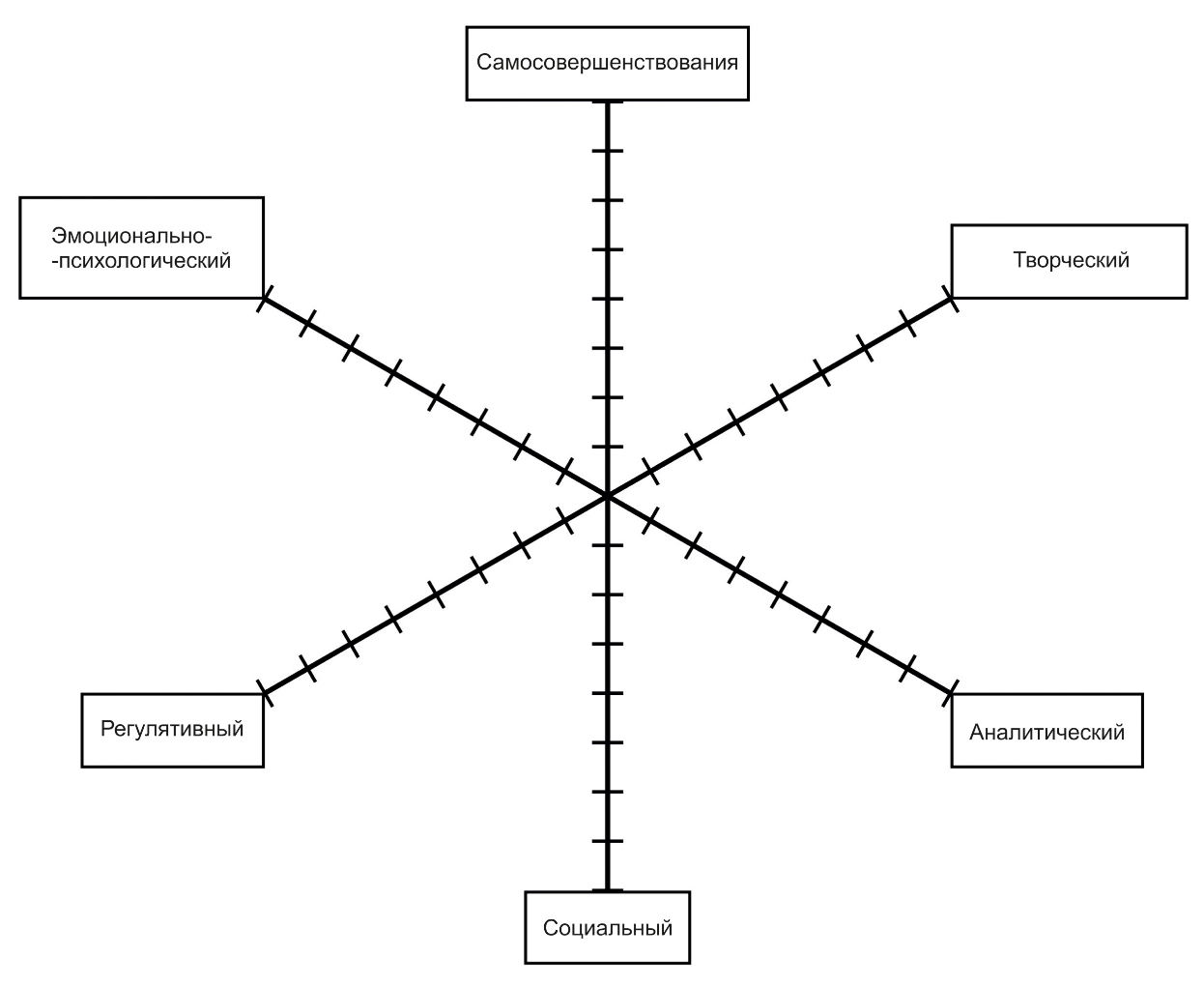 Количество баллов: _________________________Рекомендации на следующий межаттестационный период: _________________________________________________________________________________________________________________________________________________________________________________________________________________________________________________________________________________________________________________________________________________________________________________________________________________________________________________________________________________________________________________________________________________________________________________________________________________________________________________________________________________________________________________________________________________________Председатель экспертной комиссии _ ___________________________(______________) _                     (ФИО полностью, подпись)Члены комиссии                                  _ ___________________________(______________) _                     (ФИО полностью, подпись)                                                               _ ___________________________(______________)_                     (ФИО полностью, подпись)С заключением ознакомлен: ______________________________________________________                                                                              подпись  аттестующегося (расшифровка)                                                                                                                _________________20___ годаПретензии/замечания по процедуре ________________   ________________________________                                                                                                      подпись  аттестующегося (расшифровка)    _________________________________________________________________________________________________Полученные результаты ранжируются в рамках рейтинговой системы:30 - 39 баллов - уровень квалификации соответствует требованиям, предъявляемым к первой квалификационной категории; 40 - 50 баллов - уровень квалификации соответствует требованиям, предъявляемым к высшей квалификационной категории.Компоненты деятельностиПоказателиБаллыЭмоционально-психологический1. Создает благоприятный психологический климат при организации образовательной деятельности, атмосферу взаимопонимания, толерантности, взаимопомощиЭмоционально-психологический2 Развивает способность к обучению, интеллектуальной, творческой деятельностиЭмоционально-психологический3. Формирует эмоционально-эстетическую мотивацию обучающихся, способствует развитию художественного вкуса, расширению музыкально-образных представлений Эмоционально-психологический4. Владеет культурой письменной и устной речи, обладает педагогическим тактомРегулятивный5. Ориентирует цели профессиональной деятельности на личностное развитие обучающихся, достижение целевых ориентиров дошкольного образования Регулятивный6. Ориентирует цели профессиональной деятельности на формирование интегративных качеств, на личностное развитие обучающихсяРегулятивный7. Обеспечивает профессиональное исполнение музыкального материала на занятиях, концертах (спектаклях) (1б.), координирует работу педагогического персонала и родителей (лиц, их заменяющих) по вопросам музыкального воспитания обучающихся, определяет направления их участия в развитии музыкальных способностей с учетом индивидуальных и возрастных особенностей обучающихся (2 б.)Регулятивный8. Применяет в образовательной деятельности современные образовательные технологии (здоровьесберегающие, развивающие и др.)Социальный9. Развивает коммуникативные способности у обучающихся, формирует коллективСоциальный10. Применяет дифференцированный и индивидуальный подходы к обучению и воспитанию, сопровождение обучающихся с особыми образовательными потребностямиСоциальный11 Способствует развитию и деятельности детских творческих коллективов, объединений Социальный12.Имеет свидетельства общественного признания профессиональных успехов (участие в концертах, творческих мероприятиях, отзывы, грамоты, благодарности, публикации в СМИ и др.)Аналитический13. По итогам мониторингов, проводимых организацией, имеет стабильные результаты освоения всеми обучающимися образовательных программ (1 б.), достижение обучающимися положительной динамики результатов освоения образовательных программ (2 б.)Аналитический14. По итогам мониторинга системы образования, проводимого в порядке, установленном постановлением правительства РФ (от 05.08.2013г., № 662) имеет стабильные положительные результаты освоения воспитанниками образовательных программ (1 б.), достижение обучающимися положительной динамики результатов освоения образовательных программ (2 б.)Аналитический15. Осуществляет мониторинг образовательных достижений обучающихся на уровне сформированности универсальных учебных действий, их творческой деятельности, личностного развития обучающихся Аналитический16. Разрабатывает дидактические и методические материалы в соответствии с требованиями Основной образовательной программы образовательной организацииТворческий17. Вносит личный вклад в повышение качества образования, совершенствование методов обучения и воспитания (1 б.), продуктивно использует новые образовательные технологии (2 б.)Творческий18. Вовлекает обучающихся в работу творческих студий, объединений, танцевальных коллективов и др. с учетом специфики образовательной организации Творческий19. Привлекает обучающихся к участию в концертных программах, спектаклях, концертных композициях, цирковых, эстрадных представлениях, в концертных программах оркестра, ансамбля, хора и др. (в образовательной организации - 1б., на муниципальном уровне – 2б.)Творческий20. Участвует в профессиональных конкурсах (в образовательной организации - 1б., на муниципальном уровне – 2б.)Самосовершенствования21. Активно участвует в работе методобъединений педагогических работников (1 б.), в разработке программно-методического сопровождения образовательной деятельности (2 б.)Самосовершенствования22. Транслирует в педагогических коллективах опыт практических результатов своей профессиональной деятельности (1 б.), в том числе экспериментальной и инновационной (2 б.) Самосовершенствования23. Повышает уровень профессиональной квалификации Самосовершенствования24. Является экспертом по профилю профессиональной деятельности (на уровне образовательной организации - 1б., на муниципальном уровне – 2б.)Шкала оценки:0 баллов – отсутствует показатель результата или наблюдается отрицательная динамика;1 балл – присутствует стабильный положительный результат; 2 балла – наблюдается стабильная положительная динамика.Дополнительные баллы (макс. - 2 балла) за участие педагога (в т.ч. в экспертной деятельности) и обучающихся в конкурсах, фестивалях, олимпиадах на областном, федеральном уровнях, наличие отраслевых наград, ученой степени и др.Шкала оценки:0 баллов – отсутствует показатель результата или наблюдается отрицательная динамика;1 балл – присутствует стабильный положительный результат; 2 балла – наблюдается стабильная положительная динамика.Дополнительные баллы (макс. - 2 балла) за участие педагога (в т.ч. в экспертной деятельности) и обучающихся в конкурсах, фестивалях, олимпиадах на областном, федеральном уровнях, наличие отраслевых наград, ученой степени и др.